Publicado en   el 23/09/2015 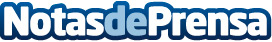 Los Autores y Editores se suman al dolor por el fallecimiento de Carmen BalcellsDatos de contacto:Nota de prensa publicada en: https://www.notasdeprensa.es/los-autores-y-editores-se-suman-al-dolor-por Categorias: Música Literatura http://www.notasdeprensa.es